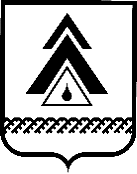 АДМИНИСТРАЦИЯ НИЖНЕВАРТОВСКОГО РАЙОНАХанты-Мансийского автономного округа – ЮгрыПОСТАНОВЛЕНИЕО внесении изменения в приложение к постановлению администрации района от 30.10.2019 № 2149 «Об утверждении Перечня муниципального имущества Нижневартовского		района, предназначенного для предоставления во владение и (или) в пользование субъектам малого и среднего предпринимательства и организациям, образующим	инфраструктуру поддержки субъектов малого и среднего предпринимательства»В	соответствии	с	решением	Думы	района	от	16.09.2019	№	431«Об утверждении  Порядка  формирования,  ведения,  ежегодного  дополнения и обязательного опубликования перечня муниципального имущества Нижневартовского района, предназначенного для предоставления во  владение и  (или)  в  пользование  субъектам  малого  и  среднего   предпринимательства и организациям,  образующим  инфраструктуру  поддержки  субъектов  малого и среднего предпринимательства, а также порядка и условий предоставления его в аренду»:Внести  в  приложение   к   постановлению   администрации   района от 30.10.2019 № 2149 «Об утверждении Перечня муниципального имущества Нижневартовского района, предназначенного для предоставления во  владение и  (или)  в  пользование  субъектам  малого  и  среднего   предпринимательства и организациям,  образующим  инфраструктуру  поддержки  субъектов  малого и среднего предпринимательства» изменение, изложив его в новой редакции, согласно приложению.2Признать утратившим  силу  постановление  администрации  района от 12.08.2020 № 1225 «О внесении изменения в приложение к постановлению администрации района от 30.10.2019 № 2149 «Об утверждении Перечня муниципального имущества Нижневартовского района, предназначенного для предоставления во владение и (или) в пользование субъектам малого и среднего предпринимательства и организациям, образующим инфраструктуру поддержки субъектов малого и среднего предпринимательства».Отделу делопроизводства, контроля и обеспечения работы руководства управления обеспечения деятельности администрации района (Ю.В. Мороз) разместить постановление на официальном веб-сайте администрации района: www.nvraion.ru.Управлению общественных связей и информационной политики администрации    района     (Л.Д.     Михеева)     опубликовать     постановление в приложении «Официальный бюллетень» к районной газете «Новости Приобья».Контроль за выполнением постановления возложить на исполняющего обязанности заместителя главы района – начальника управления экологии, природопользования, земельных ресурсов, по жилищным вопросам и муниципальной собственности администрации района А.В. Воробьева.Глава района	Б.А. СаломатинПриложение к постановлению администрации районаот 11.05.2021 № 691Перечень муниципального имущества Нижневартовского района, предназначенного для предоставления во владение и (или) в пользование субъектам малого и среднего предпринимательства и организациям, образующим инфраструктуру поддержки субъектов малого и среднего предпринимательстваот 11.05.2021г. Нижневартовск№ 691№ п/пНомер в реестре имуществаАдрес (местоположение) объектаСтруктурированный адрес объектаСтруктурированный адрес объектаСтруктурированный адрес объектаСтруктурированный адрес объектаСтруктурированный адрес объектаСтруктурированный адрес объектаСтруктурированный адрес объектаСтруктурированный адрес объектаСтруктурированный адрес объектаСтруктурированный адрес объектаСтруктурированный адрес объектаВид объекта недвижимости; движимое имуществоСведения о недвижимом имуществе или его частиСведения о недвижимом имуществе или его частиСведения о недвижимом имуществе или его частиСведения о недвижимом имуществе или его частиСведения о недвижимом имуществе или его частиСведения о недвижимом имуществе или его частиСведения о недвижимом имуществе или его частиСведения о недвижимом имуществе или его части№ п/пНомер в реестре имуществаАдрес (местоположение) объектаСтруктурированный адрес объектаСтруктурированный адрес объектаСтруктурированный адрес объектаСтруктурированный адрес объектаСтруктурированный адрес объектаСтруктурированный адрес объектаСтруктурированный адрес объектаСтруктурированный адрес объектаСтруктурированный адрес объектаСтруктурированный адрес объектаСтруктурированный адрес объектаВид объекта недвижимости; движимое имуществоКадастровый номерКадастровый номерКадастровый номерНомер части объекта недвижимости согласно сведениям государственного кадастра недвижимости8Основная характеристика объекта недвижимостиОсновная характеристика объекта недвижимостиОсновная характеристика объекта недвижимостиНаименование объекта учета10№ п/пНомер в реестре имуществаАдрес (местоположение) объектаСтруктурированный адрес объектаСтруктурированный адрес объектаСтруктурированный адрес объектаСтруктурированный адрес объектаСтруктурированный адрес объектаСтруктурированный адрес объектаСтруктурированный адрес объектаСтруктурированный адрес объектаСтруктурированный адрес объектаСтруктурированный адрес объектаСтруктурированный адрес объектаВид объекта недвижимости; движимое имуществоКадастровый номерКадастровый номерКадастровый номерНомер части объекта недвижимости согласно сведениям государственного кадастра недвижимости8Тип (площадь - для земельных участков, зданий, помещений; протяженность, объем, площадь, глубина залегания и т.п. - для сооружений; протяженность, объем, площадь, глубина залегания и т.п. согласно проектной документации - для объектов незавершенного строительства)Фактическое значение/ Проектируемое значение (для объектов незавершенного строительства)Единица измерения (для площади - кв. м; для протяженности- м; для глубины залегания - м; для объема - куб. м)Наименование объекта учета10№ п/пНомер в реестре имуществаАдрес (местоположение) объектаНаименование субъекта Российской Федерации3Наименование муниципального района / городского округа / внутри-городского округа территории города федерального значенияНаименование городского поселения / сельского поселения/ внутригородского района городского округаВид населенного пунктаНаименование населенного пунктаТип элемента планировочной структурыНаименование элемента планировочной	структурыТип элемента улично-дорожной сетиНаименование элемента улично-дорожной сетиНомер дома (включая литеру)Тип и номер корпуса, строения, владенияВид объекта недвижимости; движимое имуществоКадастровый номерКадастровый номерКадастровый номерНомер части объекта недвижимости согласно сведениям государственного кадастра недвижимости8Тип (площадь - для земельных участков, зданий, помещений; протяженность, объем, площадь, глубина залегания и т.п. - для сооружений; протяженность, объем, площадь, глубина залегания и т.п. согласно проектной документации - для объектов незавершенного строительства)Фактическое значение/ Проектируемое значение (для объектов незавершенного строительства)Единица измерения (для площади - кв. м; для протяженности- м; для глубины залегания - м; для объема - куб. м)Наименование объекта учета10№ п/пНомер в реестре имуществаАдрес (местоположение) объектаНаименование субъекта Российской Федерации3Наименование муниципального района / городского округа / внутри-городского округа территории города федерального значенияНаименование городского поселения / сельского поселения/ внутригородского района городского округаВид населенного пунктаНаименование населенного пунктаТип элемента планировочной структурыНаименование элемента планировочной	структурыТип элемента улично-дорожной сетиНаименование элемента улично-дорожной сетиНомер дома (включая литеру)Тип и номер корпуса, строения, владенияВид объекта недвижимости; движимое имуществоНомерТип (кадастровый, условный, устаревший)Тип (кадастровый, условный, устаревший)Номер части объекта недвижимости согласно сведениям государственного кадастра недвижимости8Тип (площадь - для земельных участков, зданий, помещений; протяженность, объем, площадь, глубина залегания и т.п. - для сооружений; протяженность, объем, площадь, глубина залегания и т.п. согласно проектной документации - для объектов незавершенного строительства)Фактическое значение/ Проектируемое значение (для объектов незавершенного строительства)Единица измерения (для площади - кв. м; для протяженности- м; для глубины залегания - м; для объема - куб. м)Наименование объекта учета10123456789101112131415161617181920212211-003413-0313Ханты Мансийский автономный округ - ЮГРА, Тюменская обл.,Нижневартовский р-н, ул. Почтовая,Ханты- Мансийский автономный округ - ЮграНижневарто вский районПосе локЗайцева РечкаулицаПочтов ая14здание86:04:0000023:49186:04:0000023:491кадастр овыйплощадь172,4кв. мХлебо пекарн яд. 14, п. Зайцева Речка27-000618-0911Ханты Мансийский автономный округ - ЮГРА, Тюменская обл.,Нижневартовский р-н, ул. Почтовая, пос. Зайцева РечкаХанты- Мансийский автономный округ - ЮграНижневарто вский районПосе локЗайцева РечкаулицаПочтов аяземельн ый участок86:04:0000023:2кадастр овыйплощадь1162кв. мземель ный участо к31-003404-0411Ханты Мансийский автономныйокруг - ЮГРА, ул. Новая, д. 18а, с. Покур, Нижневартовский районХанты- Мансийский автономный округ - ЮграНижневарто вский районселоПокурулицаНовая18апомеще ние86:04:0000008:770кадастр овый1001площадь233,2кв. мНежил ое помещ ение41-003408-0812Ханты Мансийский автономный округ - ЮГРА, Тюменская область,Нижневартовский район, ул. Лесная, д.10,с.БольшетарховоХанты- Мансийский автономный округ - ЮграНижневарто вский районселоБольше тарховоулицаЛесная10здание86:04:0000010:390кадастр овыйплощадь101,1кв. мХлебо пекарн я57-000085-0811Ханты Мансийский автономный округ - ЮГРА, Тюменская область,Нижневартовский район, ул. Лесная, с. БольшетарховоХанты- Мансийский автономный округ - ЮграНижневарто вский районселоБольше тарховоулицаЛесная10земельн ый участок86:04:0000010:47кадастр овыйплощадь916кв. мземель ный участо к6Ханты Мансийский автономный округ - ЮГРА, Тюменская область,Нижневартовский район, ул. Лесная, д.10,с.БольшетарховоХанты- Мансийский автономный округ - ЮграНижневарто вский районселоБольше тарховоулицаЛесная10движим ое7Ханты Мансийский автономный округ - ЮГРА, Тюменская область,Нижневартовский район, ул. Лесная,Ханты- Мансийский автономный округ - ЮграНижневарто вский районселоБольше тарховоулицаЛесная10движим оед.10,с.Большетархово8Ханты Мансийский автономный округ - ЮГРА, Тюменская область,Нижневартовский район, ул. Лесная, д.10,с.БольшетарховоХанты- Мансийский автономный округ - ЮграНижневарто вский районселоБольше тарховоулицаЛесная10движим ое9Ханты Мансийский автономный округ - ЮГРА, Тюменская область,Нижневартовский район, ул. Лесная, д.10,с.БольшетарховоХанты- Мансийский автономный округ - ЮграНижневарто вский районселоБольше тарховоулицаЛесная10движим ое10Ханты Мансийский автономный округ - ЮГРА,Нижневартовский районХанты- Мансийский автономный округ - ЮграНижневарто вский районземельн ый участок86:04:0000001:36219кадастр овыйплощадь13490кв. мземель ный участо к11Ханты Мансийский автономный округ - ЮГРА,Нижневартовский районХанты- Мансийский автономный округ - ЮграНижневарто вский районземельн ый участок86:04:0000001:104871кадастр овыйплощадь62904кв. мземель ный участо к121-003406-0212Ханты Мансийский автономный округ - ЮГРА, пер. Строителей, д. 1а, пгт.Излучинск, Нижневартовский районХанты- Мансийский автономный округ - ЮграНижневарто вский районГоро дской посел окИзлучи нскпереуло кСтроит елей1апомеще ние86:04:0000000:8804кадастр овыйплощадь35кв. мНежил ое помещ ение131-006861-1216Ханты Мансийский автономныйокруг - ЮГРА, ул. Ленина, д. 6, г.НижневартовскХанты- Мансийский автономный округ - ЮграГоро дНижнев артовскулицаЛенина6помеще ние86:11:0102013:77/1кадастр овыйплощадь175,1кв. мНежил ое помещ ение14Ханты Мансийский автономныйокруг - ЮГРА, ул. Ленина, д. 6, г.НижневартовскХанты- Мансийский автономный округ - ЮграГоро дНижнев артовскулицаЛенина6движим оеСведения о движимом имуществе11Сведения о движимом имуществе11Сведения о движимом имуществе11Сведения о движимом имуществе11Сведения о движимом имуществе11Сведения о движимом имуществе11Сведения о праве аренды или безвозмездного пользования имуществом12Сведения о праве аренды или безвозмездного пользования имуществом12Сведения о праве аренды или безвозмездного пользования имуществом12Сведения о праве аренды или безвозмездного пользования имуществом12Сведения о праве аренды или безвозмездного пользования имуществом12Сведения о праве аренды или безвозмездного пользования имуществом12Сведения о праве аренды или безвозмездного пользования имуществом12Сведения о праве аренды или безвозмездного пользования имуществом12Сведения о праве аренды или безвозмездного пользования имуществом12Сведения о праве аренды или безвозмездного пользования имуществом12Указать одно из значений:  в перечне  (изменениях в перечни)Сведения о правовом акте, в соответствии с которым имущество включено в перечень (изменены сведения об имуществе в перечне)14Сведения о правовом акте, в соответствии с которым имущество включено в перечень (изменены сведения об имуществе в перечне)14Сведения о правовом акте, в соответствии с которым имущество включено в перечень (изменены сведения об имуществе в перечне)14Сведения о правовом акте, в соответствии с которым имущество включено в перечень (изменены сведения об имуществе в перечне)14Сведения о движимом имуществе11Сведения о движимом имуществе11Сведения о движимом имуществе11Сведения о движимом имуществе11Сведения о движимом имуществе11Сведения о движимом имуществе11Организации, образующей инфраструктуру поддержки субъектов малого и среднего предпринимательстваОрганизации, образующей инфраструктуру поддержки субъектов малого и среднего предпринимательстваОрганизации, образующей инфраструктуру поддержки субъектов малого и среднего предпринимательстваОрганизации, образующей инфраструктуру поддержки субъектов малого и среднего предпринимательстваОрганизации, образующей инфраструктуру поддержки субъектов малого и среднего предпринимательстваСубъекта малого и среднего предпринимательстваСубъекта малого и среднего предпринимательстваСубъекта малого и среднего предпринимательстваСубъекта малого и среднего предпринимательстваСубъекта малого и среднего предпринимательстваУказать одно из значений:  в перечне  (изменениях в перечни)Сведения о правовом акте, в соответствии с которым имущество включено в перечень (изменены сведения об имуществе в перечне)14Сведения о правовом акте, в соответствии с которым имущество включено в перечень (изменены сведения об имуществе в перечне)14Сведения о правовом акте, в соответствии с которым имущество включено в перечень (изменены сведения об имуществе в перечне)14Сведения о правовом акте, в соответствии с которым имущество включено в перечень (изменены сведения об имуществе в перечне)14Тип: оборудование, машины, механизмы, установки, транспортные средства, инвентарь, инструменты, иноеГосударственный регистрационный знак (при наличии)Наименование объекта учетаМарка, модельГод выпускаКадастровый номер объекта недвижимого имущества, в том числе земельного участка, в (на) котором расположен объектПравообладательПравообладательПравообладательДокументы основаниеДокументы основаниеПравообладательПравообладательПравообладательДокументы основаниеДокументы основаниеУказать одно из значений:  в перечне  (изменениях в перечни)Наименование органа, принявшего документВид документаРеквизиты документаРеквизиты документаТип: оборудование, машины, механизмы, установки, транспортные средства, инвентарь, инструменты, иноеГосударственный регистрационный знак (при наличии)Наименование объекта учетаМарка, модельГод выпускаКадастровый номер объекта недвижимого имущества, в том числе земельного участка, в (на) котором расположен объектПолное наименованиеОГРНИННДата заключения договораДата окончания действия договораПолное наименованиеОГРНИННДата заключения договораДата окончания действия договораУказать одно из значений:  в перечне  (изменениях в перечни)Наименование органа, принявшего документВид документаДатаНомер232425262728293031323334353637383940414243Стол производственныйСтол производственныйСтол производственный СП-5Стол производственный СП-5Стол производственныйСтол производственныйВанна производственная ВМ-1Ванна производственная ВМ-1Холодильник бытовой "Мир"Холодильник бытовой "Мир"